Aprovado pelo Colegiado em        /        /   Profa. Dra. Juliana Monteiro                                        Profa. Dra. Ana Martins Dias Professora responsável                                                           Coordenadora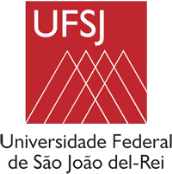 UNIVERSIDADE FEDERAL DE SÃO JOÃO DEL-REI – UFSJInstituída pela Lei no 10.425, de 19/04/2002 – D.O.U. DE 22/04/2002PRÓ-REITORIA DE ENSINO DE GRADUAÇÃO – PROENCOORDENADORIA DE GRADUAÇÃO EM TEATRO - COTEAUNIVERSIDADE FEDERAL DE SÃO JOÃO DEL-REI – UFSJInstituída pela Lei no 10.425, de 19/04/2002 – D.O.U. DE 22/04/2002PRÓ-REITORIA DE ENSINO DE GRADUAÇÃO – PROENCOORDENADORIA DE GRADUAÇÃO EM TEATRO - COTEAUNIVERSIDADE FEDERAL DE SÃO JOÃO DEL-REI – UFSJInstituída pela Lei no 10.425, de 19/04/2002 – D.O.U. DE 22/04/2002PRÓ-REITORIA DE ENSINO DE GRADUAÇÃO – PROENCOORDENADORIA DE GRADUAÇÃO EM TEATRO - COTEACURSO: TEATRO CURSO: TEATRO CURSO: TEATRO CURSO: TEATRO Grau Acadêmico: BachareladoGrau Acadêmico: BachareladoTurno: NoturnoCurrículo: 2019Unidade curricular: PA: TEORIAS E MÉTODOS DE ATUAÇÃO CÊNICA: VIEWPOINTSUnidade curricular: PA: TEORIAS E MÉTODOS DE ATUAÇÃO CÊNICA: VIEWPOINTSUnidade curricular: PA: TEORIAS E MÉTODOS DE ATUAÇÃO CÊNICA: VIEWPOINTSUnidade curricular: PA: TEORIAS E MÉTODOS DE ATUAÇÃO CÊNICA: VIEWPOINTSNatureza: Em blocoUnidade Acadêmica: DEACEUnidade Acadêmica: DEACEPeríodo: -Carga Horária (em hora e em hora-aula):Carga Horária (em hora e em hora-aula):Carga Horária (em hora e em hora-aula):Carga Horária (em hora e em hora-aula):Total: 72ha / 66hTeórica: 12ha/10hTeórica: 12ha/10hPrática: 60ha/56hPré-requisito – Não temPré-requisito – Não temCorrequisito – Não temCorrequisito – Não temEMENTAIdentificação e reconhecimento de teorias e métodos de atuação cênica: organização e composição de material cênico a partir de improvisação, via Viewpoints.OBJETIVOSExplorar as relações espaço-temporais e suas derivações. Explorar a cena polifônica e não dramática.CONTEÚDO PROGRAMÁTICOOs procedimentos dos Viewpoints. Improvisação e criação de movimento; Criação  cênico-corporal.METODOLOGIAAulas práticas; Estudo e aplicação dos 9 Viewpoints; Exercícios de criação: práticas de conjunto e individuais; Seminários; Observação e apreciação.BIBLIOGRAFIA BÁSICABONFITTO, Matteo. O ator compositor. SP: Perspectiva, 2002. CANDIDO. A. A Personagem de ficção. São Paulo: Perspectiva, 1972. COELHO NETTO, J. Teixeira. Em cena, o sentido.  São Paulo: Duas Cidades, 1980. VIANNA, Klauss. A Dança. SP: Summus, 2005.BIBLIOGRAFIA COMPLEMENTARBOGART, Anne e LANDAU. Tina. The Viewpoints Book. A Practical Guide to Viewpoints and Composition. NY: Theatre Group Communication, 2005. RINALDI, Miriam. Teoria e prática dos Viewpoints. ECA/USP, 2016. Tese de Doutoramento.LODI, Fabiano. Direção teatral na perspectiva de Anne Bogart. Dissertação de mestrado. UNESP. 2015.OBSERVAÇÕESSala ampla e adequada para práticas corporais; toca CDs e, quando necessário, aparelhos de TV e DVD. CRITÉRIOS DE AVALIAÇÃO- Freqüência;  - Desenvolvimento individual;  - Desenvolvimento de atividades coletivas;  - Participação no conjunto das atividades propostas;  - Entrega de relatório final. 